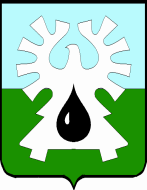     ГОРОДСКОЙ ОКРУГ УРАЙ    ХАНТЫ-МАНСИЙСКОГО АВТОНОМНОГО ОКРУГА- ЮГРЫ     ДУМА  ГОРОДА УРАЙ    ПРЕДСЕДАТЕЛЬ    РАСПОРЯЖЕНИЕот  23.11.2022 		                                                                            № 90- од О проведении третьего внеочередного заседания Думы города Урай седьмого созыва      В соответствии с пунктами 3 и 4  статьи 15 Регламента Думы города Урай, принятого решением Думы города Урай  от 25.05.2009 № 32 (с изменениями) и в связи с внесенными главой города проектом решения       «О бюджете городского округа город Урай на 2023 год и плановый период 2024 и 2025 годов» и материалами к немуПровести  25.11.2022 в 9.00 час. третье внеочередное заседаниеДумы города Урай седьмого созыва.                   2. Включить в проект повестки третьего внеочередного  заседания Думы города Урай седьмого созыва проект решения      «О бюджете городского округа город Урай на 2023 год и плановый период 2024 и 2025 годов».     3. Руководителю аппарата Думы города (Л.Л. Чемогина) обеспечить организационно- техническое сопровождение внеочередного заседания Думы города Урай.   ПредседательДумы города Урай                                                                              А.В. Величко  